Cancerscreening, en vinst för allaBasalcellscancer, skivepitelcancer och malignt melanom är tre olika typer av hudtumörer. Antalet fall har ökat både i Sverige och Finland och därigenom finns det fog för att anta att motsvarande ökning även finns på Åland. Ålands Cancerförening arrangerade screeningdagar så kallade Prickdagar under våren. Två hudspecialister undersökte under två dagar 380 personer varvid 40 personer opererades vid en privat läkarmottagning och 3 personer remitterades till hudpolikliniken vid Ålands hälso- och sjukvård.En cancerdiagnos är alltid tung att bära både för den drabbade samt anhöriga. Genom att i ett tidigt skede upptäcka och behandla en hudtumör minskas den enskildes lidande och prognosen förbättras. Ur ett samhällsekonomiskt perspektiv är uteblivna eller förkortade sjukskrivningar att föredra framom det motsatta. Rent kostnadsmässigt är screeningundersökningar betydligt billigare än behandling av cancer.Med anledning av det ovanstående föreslår jagatt lagtinget uppmanar landskapsregeringen att anslå budgetmedel så att alla ålänningar kostnadsfritt under 2018 bereds möjlighet till att få sina födelsemärken ”prickar” kontrollerade.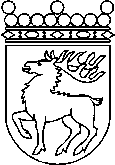 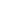 Ålands lagtingÅTGÄRDSMOTION nr 7/2016-2017ÅTGÄRDSMOTION nr 7/2016-2017Lagtingsledamot Vtm Veronica ThörnroosDatum2017-08-23Till Ålands lagtingTill Ålands lagtingTill Ålands lagtingTill Ålands lagtingTill Ålands lagtingMariehamn den 23.08.2017Mariehamn den 23.08.2017Veronica Thörnroos